Publicado en  el 05/09/2016 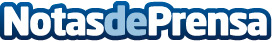 Macsha, startup fabricante de sistemas de cronometraje, abre una filial en MéxicoLa startup catalana, que recibe el apoyo del Pla Esprint d'ACCIÓ tiene como objetivo posicionarse con fuerza en el mercado latinoamericano y exportar un 30% másDatos de contacto:Nota de prensa publicada en: https://www.notasdeprensa.es/macsha-startup-fabricante-de-sistemas-de Categorias: Nacional Cataluña Emprendedores Otros deportes Innovación Tecnológica http://www.notasdeprensa.es